Catanduvas, 01 de abril de 2020.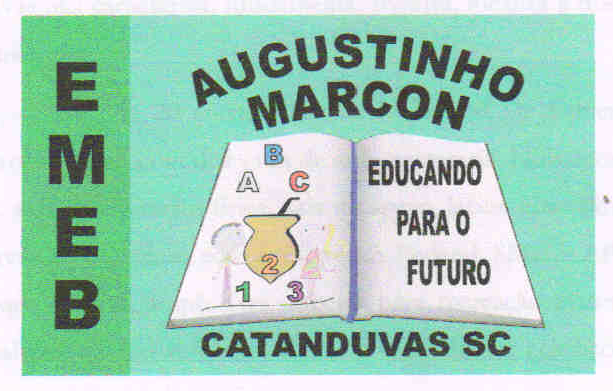 Professora: Gláucia Arndt.   5º Anos 1 e 2.Disciplina: Matemática.Queridos alunos, espero que estejam todos bem.Realizem as atividades com zelo e concentração, no caderno, seguindo nossos combinados em sala de aula. Lembrem-se de ler até compreender.Fiquem bem! Fiquem em casa e cuidem-se! Saudades... Descubra o número que falta:45 668 + _______ = 83 447386 546  - _______ = 168 465_______ - 181 919 = 167 943_______ + 16 746 = 256 958Agora, descubra o algarismo que está faltando nas adições de três parcelas.A soma de três números é 9 382. O primeiro deles é 2 853, e o segundo é 3 869. Qual é o terceiro número?R- _______________________________________________Observe a planilha e responda as questões: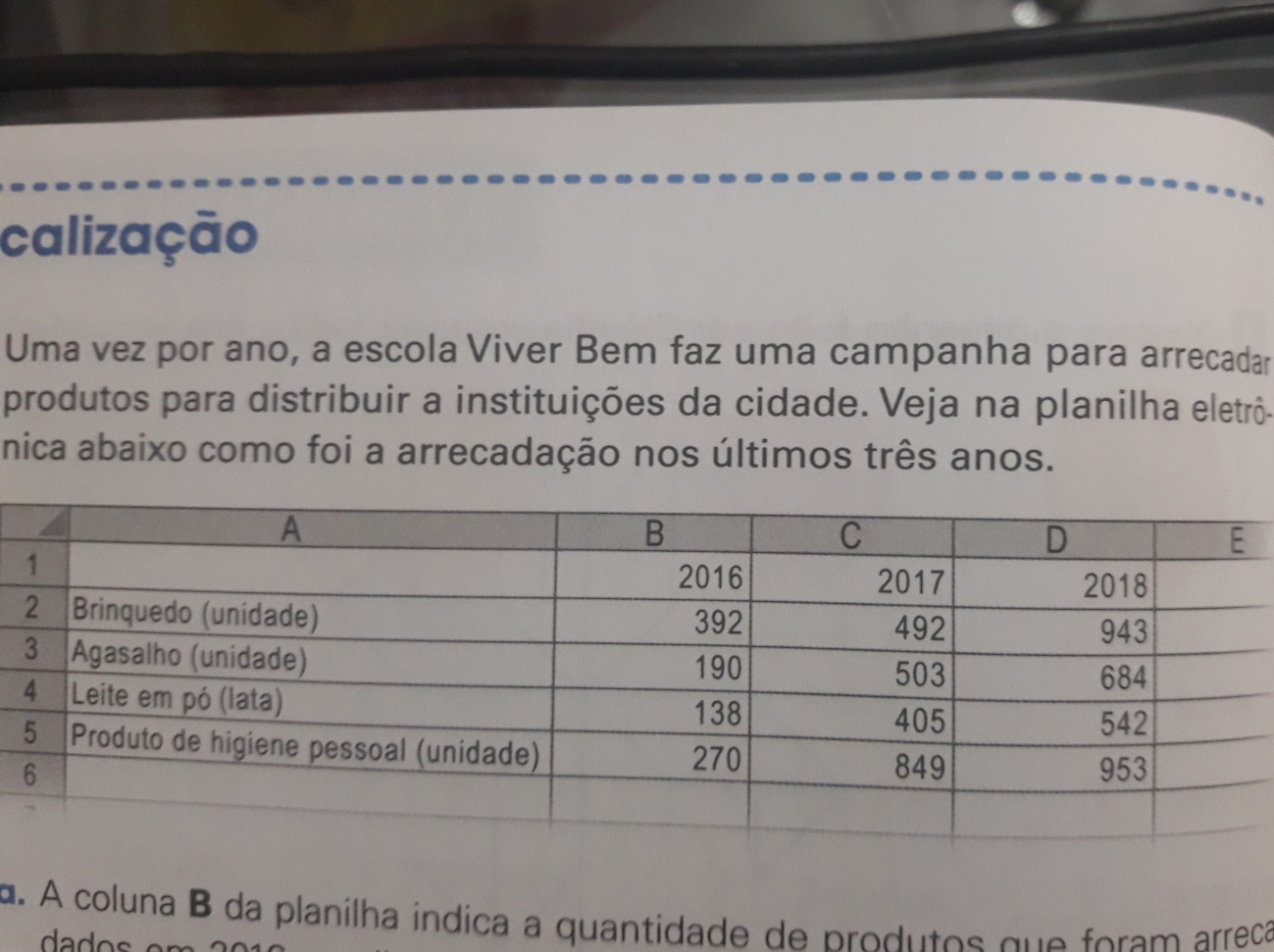 A coluna B da planilha indica a quantidade de produtos que foram arrecadados em 2016, e a linha 2 indica a quantidade de brinquedos que foram arrecadados em cada campanha. O que a coluna C indica? E a linha 4?________________________________________________________________________________________________________________Na célula C3, está localizada a quantidade de agasalhos arrecadados em 2017. Quantos agasalhos foram arrecadados em 2017?________________________________________________________ Quantos produtos de higiene pessoal foram arrecadados em 2018? Em que célula está essa informação?________________________________________________________ Que informação está localizada na célula B4?________________________________________________________ Você já participou de alguma campanha de arrecadação? Se  a resposta for positiva, conte como foi.__________________________________________________________________________________________________________________________________________________________________________________________________________________________________________________________________________________________________39?+?5221413?325?+3?2?297094?7+21??011186